Algebra OPFI 								      Name: ___________________________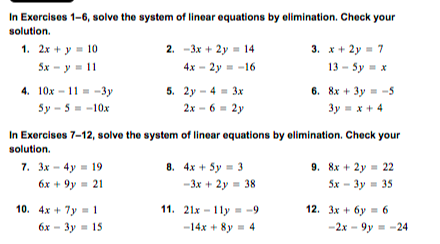 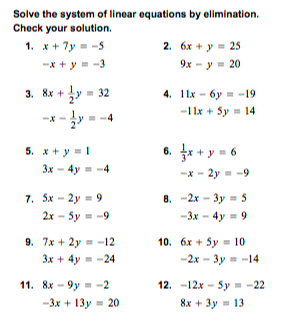 U5 LT3 Part 2 EliminationAdditional Problems.LT 3: Students will be able to find the solution of a system of linear equations algebraically. 